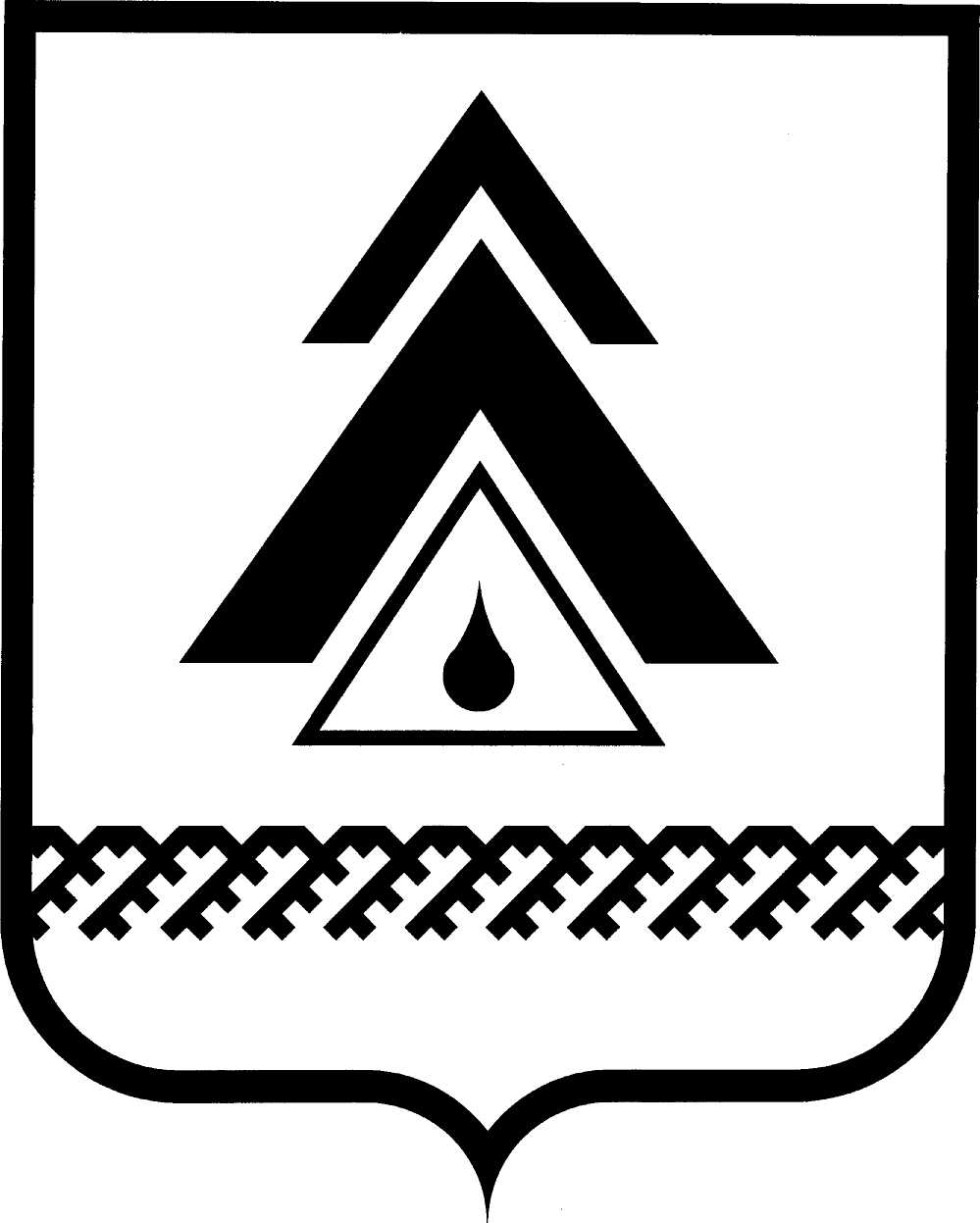 администрация Нижневартовского районаХанты-Мансийского автономного округа – ЮгрыПОСТАНОВЛЕНИЕО признании утратившим силу постановления администрации района от 10.05.2011 № 727 «Об установлении Правил определения платы за оказание муниципальным бюджетным учреждением здравоохранения района гражданам и юридическим лицам услуг (выполнение работ), относящихся к основным видам деятельности»В целях приведения муниципальных правовых актов в соответствие                 с действующим законодательством: 1. Признать утратившим силу постановление администрации района                от 10.05.2011 № 727 «Об установлении Правил определения платы за оказание муниципальным бюджетным учреждением здравоохранения района гражданам и юридическим лицам услуг (выполнение работ), относящихся к основным видам деятельности». 2. Пресс-службе администрации района (А.Н. Королёва) опубликовать постановление в газете «Новости Приобья».3. Отделу по информатизации и сетевым ресурсам администрации района (Д.С. Мороз) разместить постановление на официальном веб-сайте администрации района.4. Постановление вступает в силу после его официального опубликования.5. Контроль за выполнением постановления возложить на заместителя главы администрации района по социальным вопросам О.В. Липунову.Глава администрации района                                                            Б.А. Саломатинот 22.02.2013г. Нижневартовск№ 325          